МІНІСТЕРСТВО СОЦІАЛЬНОЇ ПОЛІТИКИ УКРАЇНИДЕРЖАВНА СЛУЖБА ЗАЙНЯТОСТІ
(ЦЕНТРАЛЬНИЙ АПАРАТ)ЧЕРКАСЬКИЙ ОБЛАСНИЙ ЦЕНТР ЗАЙНЯТОСТІН А К А ЗПро організацію роботи Черкаськогообласного центру зайнятості щодо надання адміністративних послугНа виконання Закону України «Про адміністративні послуги» № 5203-VI від 06.09.2012 зі змінами (далі - Закон), з урахуванням вимог постанови Кабінету Міністрів України від 30.01.2013 № 44 «Про затвердження вимог до підготовки технологічної картки адміністративних послуг», Закону України «Про внесення змін до деяких законодавчих актів України щодо усунення бар’єрів для залучення іноземних інвестицій» від 23.05.2017 № 2058, Закону України «Про зайнятість населення» від 25.07.2012 № 5067-VI із змінами і доповненнямиНАКАЗУЮ:Затвердити інформаційні картки адміністративної послуги з:видачі дозволу на застосування праці іноземців та осіб без громадянства (додаток 1);продовження дії дозволу на застосування праці іноземців та осіб                       без громадянства (додаток 2);внесення змін до дозволу на застосування праці іноземців та осіб                      без громадянства (додаток 3);скасування дозволу на застосування праці іноземців та осіб без громадянства на території України за заявою роботодавця (додаток 4).Затвердити технологічні картки адміністративної послуги з:видачі дозволу на застосування праці іноземців та осіб без громадянства (додаток 5);продовження дії дозволу на застосування праці іноземців та осіб                      без громадянства (додаток 6);внесення змін до дозволу на застосування праці іноземців та осіб                     без громадянства (додаток 7);скасування дозволу на застосування праці іноземців та осіб без громадянства на території України за заявою роботодавця (додаток 8).Затвердити графік прийому суб’єктів звернень (додаток 9).Начальнику відділу організації надання послуг роботодавцям     Мірошник Л.В.:забезпечити надання адміністративних послуг щодо видачі дозволу на застосування праці іноземців та осіб без громадянства, продовження дії дозволу на застосування праці іноземців та осіб без громадянства, внесення змін до дозволу на застосування праці іноземців та осіб без громадянства, скасування дозволу на застосування праці іноземців та осіб без громадянства на території України за заявою роботодавця, у відповідності до вимог чинного законодавства;розмістити інформаційні та технологічні картки адміністративних послуг на інформаційному стенді;у разі внесення змін до відповідних законів чи інших нормативно-правових актів, забезпечити внесення змін у встановленому порядку                  до інформаційних та технологічних карток адміністративних послуг, затверджених цим наказом, у термін не пізніше одного місяця після набрання чинності таких змін;забезпечити надання суб’єкту звернення, який звернувся                 за допомогою засобів телекомунікації (телефону, електронної пошти, інших засобів зв’язку), інформації щодо застосування праці іноземців та осіб            без громадянства в Україні (ст.42 Закону України «Про зайнятість населення» від 05.07.2012 № 5067-VI зі змінами і доповненнями).Начальнику відділу організаційно-інформаційної роботи та архівної справи Дереновській О.М. розмістити цей наказ, інформаційні                            та технологічні картки адміністративних послуг на веб-порталі Черкаського обласного центру зайнятості.Вважати таким, що втратив чинність, наказ Черкаського обласного центру зайнятості «Про організацію роботи Черкаського обласного центру зайнятості щодо видачі, продовження дії та анулювання дозволу на застосування праці іноземців та осіб без громадянства» від 23.02.2017 № 30.Контроль за виконанням наказу покласти на заступника директора Виноградова Д.С.Директор                					                          Г.ДендемарченкоПОГОДЖЕНО:Заступник директораобласного центру зайнятості		        _______________	 Д.С. ВиноградовНачальник відділу організаційно-інформаційноїроботи та архівної справи                           _______________ О.М. ДереновськаЗаступник начальника відділу організації надання послуг роботодавцямобласного центру зайнятості	                   _______________ О.В. СливаПровідний юрисконсультюридичного відділуобласного центру зайнятості				           	  В. Гончаренко 27.09.2017  м. Черкаси №  122 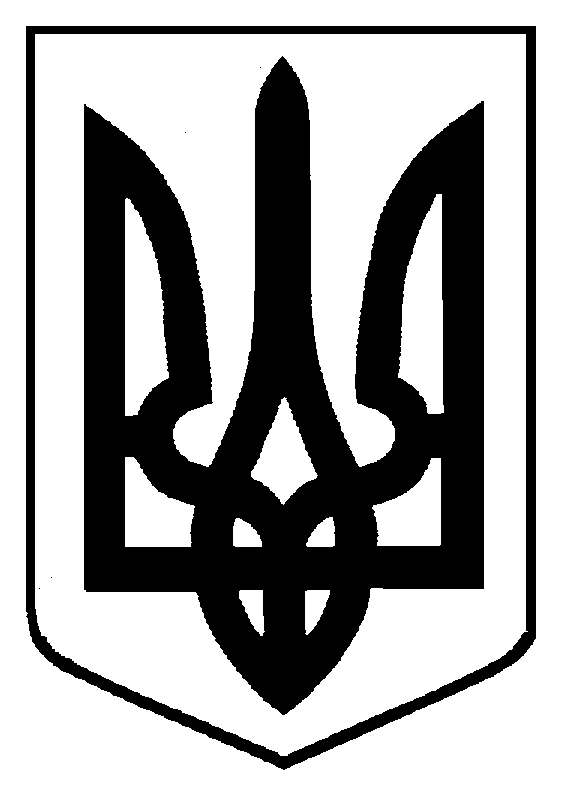 